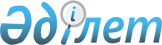 О внесении изменений и дополнений в постановление акимата Акмолинской области от 15 октября 2007 года № А-11/351 "Об утверждении перечня рыбохозяйственных водоемов местного значения"
					
			Утративший силу
			
			
		
					Постановление акимата Акмолинской области от 12 июля 2013 года № А-6/282. Зарегистрировано Департаментом юстиции Акмолинской области 20 августа 2013 года № 3794. Утратило силу постановлением акимата Акмолинской области от 14 декабря 2015 года № А-12/572      Сноска. Утратило силу постановлением акимата Акмолинской области от 14.12.2015 № А-12/572 (вводится в действие со дня официального опубликования).      Примечание РЦПИ.

      В тексте документа сохранена пунктуация и орфография оригинала.

      В соответствии с Законом Республики Казахстан от 23 января 2001 года «О местном государственном управлении и самоуправлении в Республике Казахстан», Законом Республики Казахстан от 9 июля 2004 года «Об охране, воспроизводстве и использовании животного мира» акимат области ПОСТАНОВЛЯЕТ:



      1. Внести в постановление акимата Акмолинской области от 15 октября 2007 года № А-11/351 «Об утверждении перечня рыбохозяйственных водоемов местного значения» (зарегистрировано в Реестре государственной регистрации нормативных правовых актов № 3237, опубликовано 13 ноября 2007 года в газетах «Акмолинская правда» и «Арқа ажары») следующие изменения и дополнения:



      в перечне рыбохозяйственных водоемов местного значения, утвержденном указанным постановлением:



      раздел «Аккольский район» дополнить строкой, порядковый номер 35, следующего содержания:

      «                                                                   »;



      слово и цифры «Итого: 34» заменить словом и цифрами «Итого: 35»;



      цифры «5363» заменить цифрами «5365,5»;



      раздел «Аршалынский район» дополнить строкой, порядковый номер 43, следующего содержания:

      «                                                                   »;



      слово и цифры «Итого: 42» заменить словом и цифрами «Итого: 43»;



      цифры «12965» заменить цифрами «12966,2»;



      раздел «Атбасарский район» дополнить строками, порядковые номера 25, 26, следующего содержания:

      «                                                                   »;

      слово и цифры «Итого: 24» заменить словом и цифрами «Итого: 26»;



      цифры «3058» заменить цифрами «3168»;



      раздел «Буландынский район» дополнить строкой, порядковый номер 27, следующего содержания:

      «                                                                   »;



      слово и цифры «Итого: 26» заменить словом и цифрами «Итого: 27»;



      цифры «4141» заменить цифрами «4141,5»;



      раздел «Бурабайский район» дополнить строкой, порядковый номер 37, следующего содержания:

      «                                                                   »;



      слово и цифры «Итого: 36» заменить словом и цифрами «Итого: 37»;



      цифры «5183» заменить цифрами «5263»;



      раздел «Ерейментауский район» дополнить строками, порядковые номера 47, 48, следующего содержания:

      «                                                                   »;



      слово и цифры «Итого: 46» заменить словом и цифрами «Итого: 48»;



      цифры «8680» заменить цифрами «8722»;



      раздел «Зерендинский район» дополнить строкой, порядковый номер 29, следующего содержания:

      «                                                                   »;



      слово и цифры «Итого: 28» заменить словом и цифрами «Итого: 29»;



      цифры «8179» заменить цифрами «8249»;



      раздел «Целиноградский район» дополнить строками, порядковые номера 43, 44, следующего содержания:

      «                                                                   »;



      слово и цифры «Итого: 42» заменить словом и цифрами «Итого: 44»;



      цифры «3944» заменить цифрами «3959,5»;



      раздел «Шортандинский район» дополнить строкой, порядковый номер 35, следующего содержания:

      «                                                                   »;



      слово и цифры «Итого: 34» заменить словом и цифрами «Итого: 35»;



      цифры «3716» заменить цифрами «3726»;



      слово и цифры «Всего: 443» заменить словом и цифрами «Всего:455»;



      цифры и слово «78989, 840 километров» заменить цифрами и словом «79320,7, 840 километров».



      2. Контроль за исполнением настоящего постановления возложить на первого заместителя акима области Акимова Р.К.



      3. Настоящее постановление акимата области вступает в силу со дня государственной регистрации в Департаменте юстиции Акмолинской области и вводится в действие со дня официального опубликования.      Аким Акмолинской области                   К.Айтмухаметов
					© 2012. РГП на ПХВ «Институт законодательства и правовой информации Республики Казахстан» Министерства юстиции Республики Казахстан
				35Пруд Чистый родник2,543Участок старого русла реки Ишим1,225Озеро Бюректал10026Озеро Сарыколь1027Озеро Шалдык0,537Озеро Красное8047Плотина Новодолинская3048Плотина Девятка1229Озеро Кишкенеколь7043Пруд Известковый0,544Плотина Нижний Шубар1535Пруд Бахонькин10